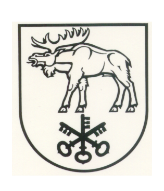 LAZDIJŲ RAJONO SAVIVALDYBĖS TARYBASPRENDIMASDĖL PATALPŲ PANAUDOS VIEŠAJAI ĮSTAIGAI LAZDIJŲ SPORTO CENTRUI2017 m. vasario 9 d. Nr. 34-795 LazdijaiVadovaudamasi Lietuvos Respublikos vietos savivaldos įstatymo 16 straipsnio 2 dalies 26 punktu ir 48 straipsnio 2 dalimi, Lietuvos Respublikos valstybės ir savivaldybių turto valdymo, naudojimo ir disponavimo juo įstatymo 14 straipsnio 1 dalies 2 punktu ir 3 dalimi, Lazdijų rajono savivaldybės turto perdavimo panaudos pagrindais laikinai neatlygintinai valdyti ir naudotis tvarkos aprašo, patvirtinto Lazdijų rajono savivaldybės tarybos 2014 m. lapkričio 13 d. sprendimu Nr. 5TS-1349 „Dėl Lazdijų rajono savivaldybės turto perdavimo panaudos pagrindais laikinai neatlygintinai valdyti ir naudotis tvarkos aprašo patvirtinimo“, 4.2, 5.2, 7.2 ir 8.2 papunkčiais, atsižvelgdama į Lazdijų rajono savivaldybės administracijos direktoriaus 2017-02-06 sutikimą Nr. 1-464 „Dėl turto perdavimo“, į viešosios įstaigos Lazdijų sporto centro 2017-01-16 raštą Nr. D3-6 „Dėl perduodamo ilgalaikio materialiojo turto Dzūkų g. 1, Lazdijai naudojimo tikslo“, į 2017-02-02 prašymą Nr. D3-14 „Dėl patalpų skyrimo“ ir į 2017-01-16 raštą Nr. D3-5 „Dėl lėšų panaudojimo perduoto ilgalaikio materialiojo turto Dzūkų g. 1, Lazdijai, remontui atlikti“, Lazdijų rajono savivaldybės taryba nusprendžia: 1. Leisti Lazdijų rajono savivaldybės administracijai (kodas 188714992) perduoti neatlygintinai naudotis pagal panaudos sutartį 10 metų laikotarpiui Lazdijų rajono savivaldybei nuosavybės teise priklausančias Lazdijų rajono savivaldybės administracijos patikėjimo teise valdomas šias 505,45 kv. metro ploto patalpas: Nr. P-4 (bendras plotas – 16,51 kv. metro), Nr. 1-7 (bendras plotas – 3,75 kv. metro), Nr. 1-12 (bendras plotas – 3,11 kv. metro), Nr. 2-1 (bendras plotas – 49,99 kv. metro), Nr. 2-2 (bendras plotas – 49,34 kv. metro), Nr. 2-3 (bendras plotas – 20,88 kv. metro), Nr. 2-4 (bendras plotas – 23,66 kv. metro), Nr. 2-5 (bendras plotas – 12,68 kv. metro), Nr. 2-6 (bendras plotas – 12,31 kv. metro), Nr. 2-7 (bendras plotas – 1,75 kv. metro), Nr. 2-8 (bendras plotas – 4,23 kv. metro), Nr. 2-9 (bendras plotas – 9,23 kv. metro), Nr. 2-10 (bendras plotas – 1,21 kv. metro), Nr. 2-11 (bendras plotas – 1,14 kv. metro), Nr. 2-12 (bendras plotas – 51,79 kv. metro), Nr. 2-13 (bendras plotas – 89,73 kv. metro), Nr. 2-14 (bendras plotas – 8,06 kv. metro), Nr. 2-15 (bendras plotas – 11,64 kv. metro), Nr. 2-16 (bendras plotas – 134,44 kv. metro) mokyklos pastate 1C2/p (unikalus Nr. 5993-6000-2013), esančiame Lazdijų m. Dzūkų g. 1, neatlygintinai naudotis pagal panaudos sutartį viešajai įstaigai Lazdijų sporto centrui (kodas 190613858) jo įstatuose numatytai veiklai vykdyti.2. Nustatyti, kad:2.1. viešoji įstaiga Lazdijų sporto centras privalo nuo panaudos sutarties pasirašymo dienos iki 2018 m. vasario 28 d. įvykdyti viešosios įstaigos Lazdijų sporto centro 2017-01-16 rašte Nr. D3-5 „Dėl lėšų panaudojimo perduoto ilgalaikio materialiojo turto Dzūkų g. 1, Lazdijai, remontui atlikti“ nurodytą rašytinį įsipareigojimą – atlikti patalpų Nr. P-4, Nr. 1-7, Nr. 1-12, Nr. 2-1, Nr. 2-2, Nr. 2-3, Nr. 2-4, Nr. 2-5, Nr. 2-6, Nr. 2-7, Nr. 2-8, Nr. 2-9, Nr. 2-10, Nr. 2-11, Nr. 2-12, Nr. 2-13, Nr. 2-14, Nr. 2-15, Nr. 2-16 mokyklos pastate 1C2/p (unikalus Nr. 5993-6000-2013), esančiame Lazdijų m. Dzūkų g. 1, einamąjį remontą už 1000 eurų;2.2. panaudos sutartis turi būti nutraukta prieš terminą, jeigu viešoji įstaiga Lazdijų sporto centras šio sprendimo 2.1 papunktyje nurodytu laikotarpiu nevykdė jai perduoto nekilnojamojo daikto einamojo remonto;2.3. šio sprendimo 2.1 ir 2.2 papunkčiuose nurodyti reikalavimai turi būti numatyti Lazdijų rajono savivaldybės turto panaudos sutartyje.3. Įgalioti Lazdijų rajono savivaldybės administracijos direktorių, o jo dėl ligos, komandiruotės, atostogų ar kitų objektyvių priežasčių nesant, Lazdijų rajono savivaldybės administracijos direktoriaus pavaduotoją, sudaryti ir pasirašyti 1 punkte nurodytų patalpų panaudos sutartį bei perdavimo ir priėmimo aktą su viešąja įstaiga Lazdijų sporto centru.4. Nurodyti, kad šis sprendimas gali būti skundžiamas Lietuvos Respublikos administracinių bylų teisenos įstatymo nustatyta tvarka ir terminais.Savivaldybės meras ParengėIneta Junelienė2017-02-06LAZDIJŲ RAJONO SAVIVALDYBĖS TARYBOS SPRENDIMO„DĖL PATALPŲ PANAUDOS VIEŠAJAI ĮSTAIGAI LAZDIJŲ SPORTO CENTRUI“PROJEKTOAIŠKINAMASIS RAŠTAS2017-02-06Lazdijų rajono savivaldybės tarybos sprendimo projektas „Dėl patalpų panaudos viešajai įstaigai Lazdijų sporto centras“ parengtas vadovaujantis Lietuvos Respublikos vietos savivaldos įstatymo 16 straipsnio 2 dalies 26 punktu ir 48 straipsnio 2 dalimi, Lietuvos Respublikos valstybės ir savivaldybių turto valdymo, naudojimo ir disponavimo juo įstatymo 14 straipsnio 1 dalies 2 punktu ir 3 dalimi, Lazdijų rajono savivaldybės turto perdavimo panaudos pagrindais laikinai neatlygintinai valdyti ir naudotis tvarkos aprašo, patvirtinto Lazdijų rajono savivaldybės tarybos 2014 m. lapkričio 13 d. sprendimu Nr. 5TS-1349 „Dėl Lazdijų rajono savivaldybės turto perdavimo panaudos pagrindais laikinai neatlygintinai valdyti ir naudotis tvarkos aprašo patvirtinimo“, 4.2, 5.2, 7.2 ir 8.2 papunkčiais bei atsižvelgiant į Lazdijų rajono savivaldybės administracijos direktoriaus 2017-02-06 sutikimą Nr. 1-464 „Dėl turto perdavimo“ į viešosios įstaigos Lazdijų sporto centras 2017-01-16 raštą Nr. D3-6 „Dėl perduodamo ilgalaikio materialiojo turto Dzūkų g. 1, Lazdijai naudojimo tikslo“, 2017-02-02 prašymą Nr. D3-14 „Dėl patalpų skyrimo“ ir į 2017-01-16 raštą Nr. D3-5 „Dėl lėšų panaudojimo perduoto ilgalaikio materialiojo turto Dzūkų g. 1, Lazdijai remontui atlikti“ .Viešoji įstaiga Lazdijų sporto centras 2017-01-16 raštu Nr. D3-6 „Dėl perduodamo ilgalaikio materialiojo turto Dzūkų g. 1, Lazdijai naudojimo tikslo“ ir 2017-02-02 prašymu Nr. D3-14 „Dėl patalpų skyrimo“ kreipėsi dėl 505,45 kv. metro ploto patalpų: Nr. P-4 (bendras plotas – 16,51 kv. metro), Nr. 1-7 (bendras plotas – 3,75 kv. metro), Nr. 1-12 (bendras plotas – 3,11 kv. metro), Nr. 2-1 (bendras plotas – 49,99 kv. metro), Nr. 2-2 (bendras plotas – 49,34 kv. metro), Nr. 2-3 (bendras plotas – 20,88 kv. metro), Nr. 2-4 (bendras plotas – 23,66 kv. metro), Nr. 2-5 (bendras plotas – 12,68 kv. metro), Nr. 2-6 (bendras plotas – 12,31 kv. metro), Nr. 2-7 (bendras plotas – 1,75 kv. metro), Nr. 2-8 (bendras plotas – 4,23 kv. metro), Nr. 2-9 (bendras plotas – 9,23 kv. metro), Nr. 2-10 (bendras plotas – 1,21 kv. metro), Nr. 2-11(bendras plotas – 1,14 kv. metro), Nr. 2-12 (bendras plotas – 51,79 kv. metro), Nr. 2-13(bendras plotas – 89,73 kv. metro), Nr. 2-14 (bendras plotas – 8,06 kv. metro), Nr. 2-15 (bendras plotas – 11,64 kv. metro), Nr. 2-16 (bendras plotas – 134,44 kv. metro) mokyklos pastate 1C2/p (unikalus Nr. 5993-6000-2013), esančiame Lazdijų m. Dzūkų g. 1, panaudos 10 metų laikotarpiui.        Viešoji įstaiga Lazdijų sporto centras 2017-01-16 rašte Nr. D3-5 „Dėl lėšų panaudojimo perduoto ilgalaikio materialiojo turto Dzūkų g. 1, Lazdijai remontui atlikti“ įsipareigoja savo lėšomis atlikti perduotų pagal panaudos sutartį patalpų: Nr. P-4, Nr. 1-7, Nr. 1-12, Nr. 2-1, Nr. 2-2, Nr. 2-3, Nr. 2-4, Nr. 2-5, Nr. 2-6, Nr. 2-7, Nr. 2-8, Nr. 2-9, Nr. 2-10, Nr. 2-11, Nr. 2-12, Nr. 2-13, Nr. 2-14, Nr. 2-15, Nr. 2-16 mokyklos pastate 1C2/p (unikalus Nr. 5993-6000-2013), esančiame Lazdijų m. Dzūkų g. 1, einamojo remonto darbus Lietuvos Respublikoje galiojančių teisės aktų nustatyta tvarka už 1000 eurų.            Viešoji įstaiga Lazdijų sporto centras 2017-01-16 rašte Nr. D3-6 „Dėl perduodamo ilgalaikio materialiojo turto Dzūkų g. 1, Lazdijai, naudojimo tikslo“ ir 2017-02-02 prašyme Nr. D3-14 „Dėl patalpų skyrimo“ pagrindė, kad patalpos yra reikalingos įgyvendinti viešosios įstaigos Lazdijų sporto centro įstatuose numatytus tikslus: skatinti vaikų ir suaugusiųjų saviraišką per sportą, ieškoti talentingų sportininkų, sporto mokslo bei medicinos specialistų parengtomis bei praktikoje patvirtintomis priemonėmis rengti sportininkus, galinčius deramai atstovauti rajono savivaldybei šalies čempionatuose ir pirmenybėse bei tarptautiniuose sporto renginiuose. Šiose patalpose bus rengiamos aerobikos, gimnastikos, kūno rengybos, stalo teniso treniruotės ir varžybos.          Turto perdavimas pagal panaudos sutartį atitinka Lietuvos Respublikos valstybės ir savivaldybių turto valdymo, naudojimo ir disponavimo juo įstatymo 14 straipsnio 3 dalies 2 ir 3 punktuose nurodytus kriterijus.Šio projekto tikslas: 1. Leisti Lazdijų rajono savivaldybės administracijai (kodas 188714992) perduoti neatlygintinai naudotis pagal panaudos sutartį 10 metų laikotarpiui Lazdijų rajono savivaldybei nuosavybės teise priklausančias Lazdijų rajono savivaldybės administracijos patikėjimo teise valdomas 505,45 kv. metro ploto patalpas: Nr. P-4 (bendras plotas – 16,51 kv. metro), Nr. 1-7 (bendras plotas – 3,75 kv. metro), Nr. 1-12 (bendras plotas – 3,11 kv. metro), Nr. 2-1 (bendras plotas – 49,99 kv. metro), Nr. 2-2 (bendras plotas – 49,34 kv. metro), Nr. 2-3 (bendras plotas – 20,88 kv. metro), Nr. 2-4 (bendras plotas – 23,66 kv. metro), Nr. 2-5 (bendras plotas – 12,68 kv. metro), Nr. 2-6 (bendras plotas – 12,31 kv. metro), Nr. 2-7 (bendras plotas – 1,75 kv. metro), Nr. 2-8 (bendras plotas – 4,23 kv. metro), Nr. 2-9 (bendras plotas – 9,23 kv. metro), Nr. 2-10 (bendras plotas – 1,21 kv. metro), Nr. 2-11(bendras plotas – 1,14 kv. metro), Nr. 2-12 (bendras plotas – 51,79 kv. metro), Nr. 2-13(bendras plotas – 89,73 kv. metro), Nr. 2-14 (bendras plotas – 8,06 kv. metro), Nr. 2-15 (bendras plotas – 11,64 kv. metro), Nr. 2-16 (bendras plotas – 134,44 kv. metro) mokyklos pastate 1C2/p (unikalus Nr. 5993-6000-2013), esančiame Lazdijų m. Dzūkų g. 1, neatlygintinai naudotis pagal panaudos sutartį viešajai įstaigai Lazdijų sporto centras (kodas 190613858) jos įstatuose numatytai veiklai vykdyti.         2. Nustatyti, kad:         2.1. viešoji įstaiga Lazdijų sporto centras privalo nuo panaudos sutarties pasirašymo dienos iki 2018 m. vasario 28 d. įvykdyti viešosios įstaigos Lazdijų sporto centras 2017-01-16 rašte Nr. D3-5 „Dėl lėšų panaudojimo perduoto ilgalaikio materialiojo turto Dzūkų g. 1, Lazdijai remontui atlikti“ nurodytą rašytinį įsipareigojimą – atlikti patalpų: Nr. P-4, Nr. 1-7, Nr. 1-12, Nr. 2-1, Nr. 2-2, Nr. 2-3, Nr. 2-4, Nr. 2-5, Nr. 2-6, Nr. 2-7, Nr. 2-8, Nr. 2-9, Nr. 2-10, Nr. 2-11, Nr. 2-12, Nr. 2-13, Nr. 2-14, Nr. 2-15, Nr. 2-16 mokyklos pastate 1C2/p (unikalus Nr. 5993-6000-2013), esančiame Lazdijų m. Dzūkų g. 1, einamąjį remontą už 1000 eurų;        2.2. panaudos sutartis turi būti nutraukta prieš terminą, jeigu viešoji įstaiga Lazdijų sporto centras šio sprendimo 2.1 papunktyje nurodytu laikotarpiu nevykdė jai perduoto nekilnojamojo daikto einamojo remonto;        2.3. šio sprendimo 2.1 ir 2.2 papunkčiuose nurodyti reikalavimai turi būti numatyti Lazdijų rajono savivaldybės turto panaudos sutartyje.        3. Įgalioti Lazdijų rajono savivaldybės administracijos direktorių, o jo dėl ligos, komandiruotės, atostogų ar kitų objektyvių priežasčių nesant, Lazdijų rajono savivaldybės administracijos direktoriaus pavaduotoją, sudaryti ir pasirašyti 1 punkte nurodytų patalpų panaudos sutartį bei perdavimo-priėmimo aktą su viešąja įstaiga Lazdijų sporto centras.Parengtas sprendimo projektas neprieštarauja galiojantiems teisės aktams.Priėmus sprendimo projektą, neigiamų pasekmių nenumatoma.Naujų teisės aktų priimti ar galiojančių pakeisti, panaikinti, priėmus teikiamą projektą, nereikės.Dėl sprendimo projekto pastabų ir pasiūlymų negauta.Sprendimo projektą parengė Lazdijų rajono savivaldybės administracijos Ekonomikos skyriaus vyr. specialistė Ineta Junelienė.Ekonomikos skyriaus vyr. specialistė                                                                                     Ineta Junelienė